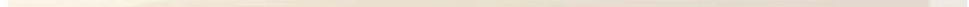 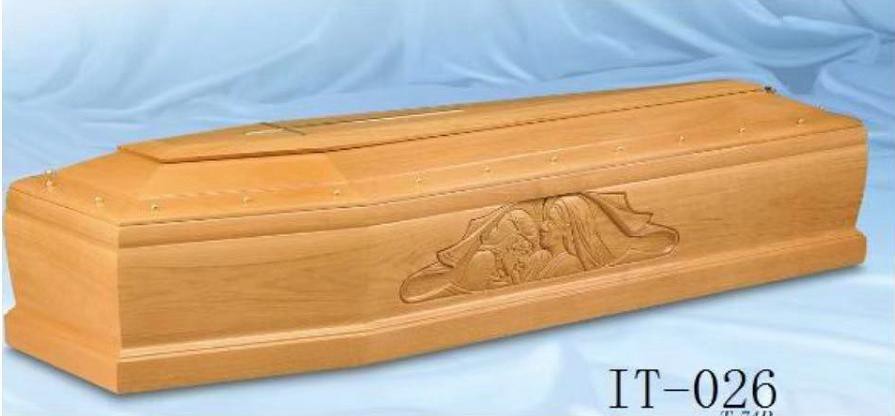 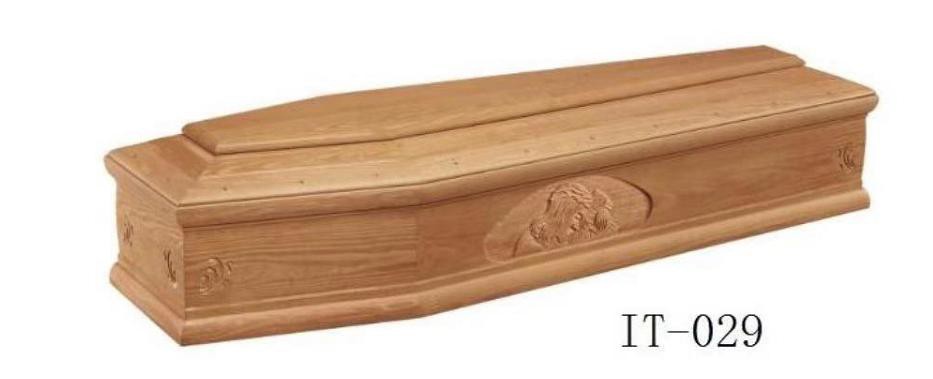 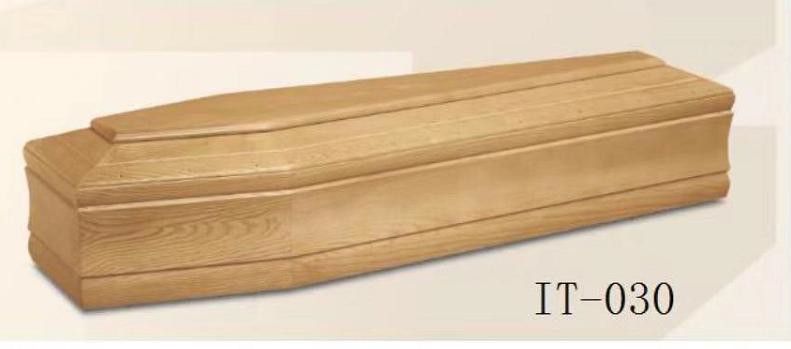 MODELPICTUREFOB USD PRICEDETAILS1×40HQIT-019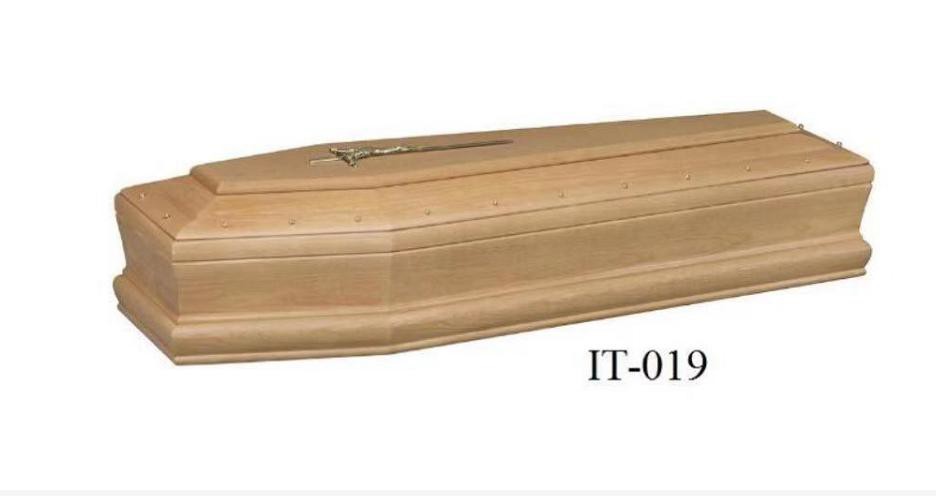 $138/PCSMaterial:Paulowina Tickness:25MM Glass:noInterior:no140pcsIT-020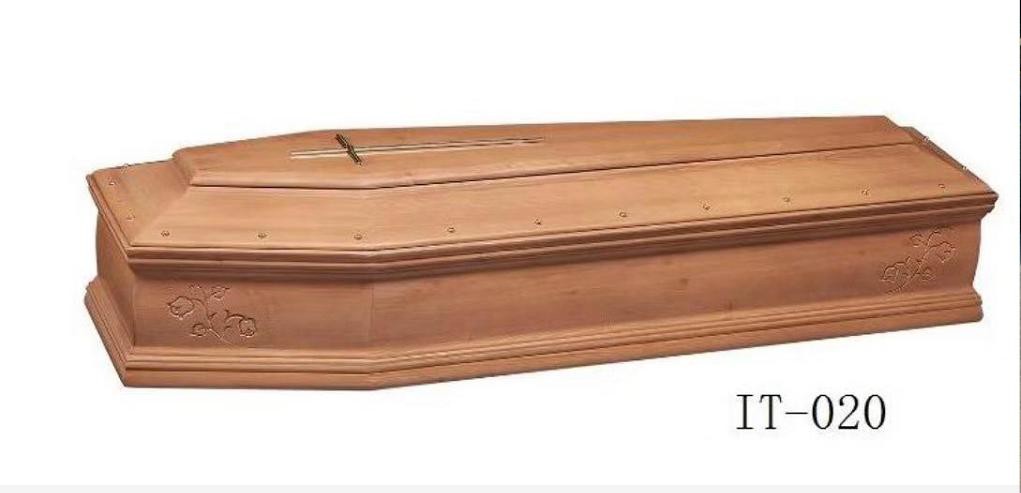 $148/PCSMaterial:Paulowina Tickness:25MM Glass:noInterior:no140pcsIT-011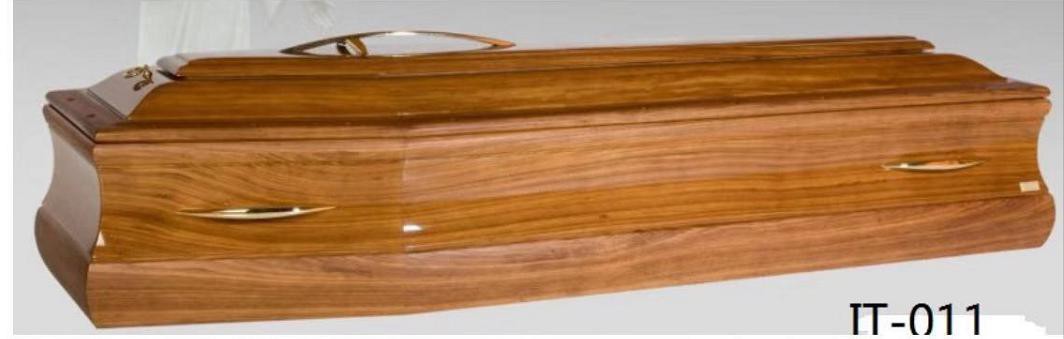 $154/PCSMaterial:Paulowina Tickness:25MM Glass:noInterior:no140pcsIT-021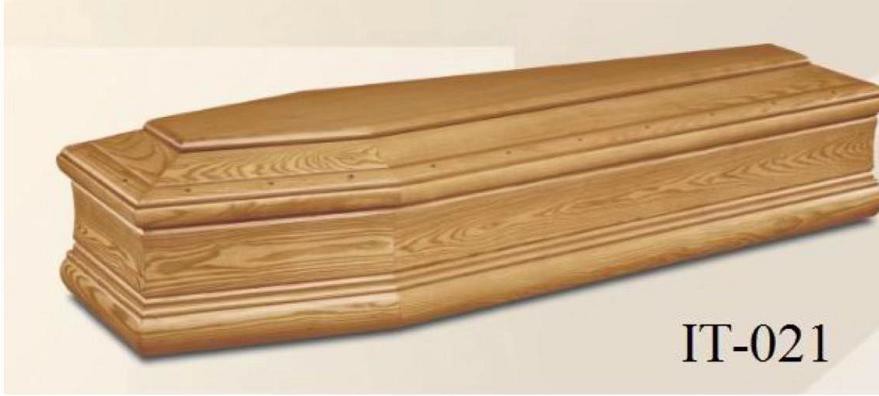 $138/PCSMaterial:Paulowina Tickness:25MM Glass:no Cross:no Interior:no140pcsIT-22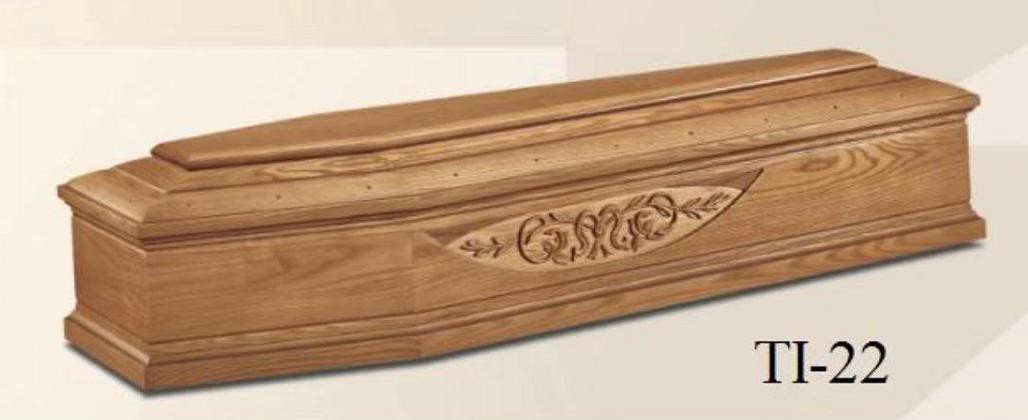 $148/PCSMaterial:Paulowina Tickness:25MM Glass:noCross:no Interior:no140pcsIT-24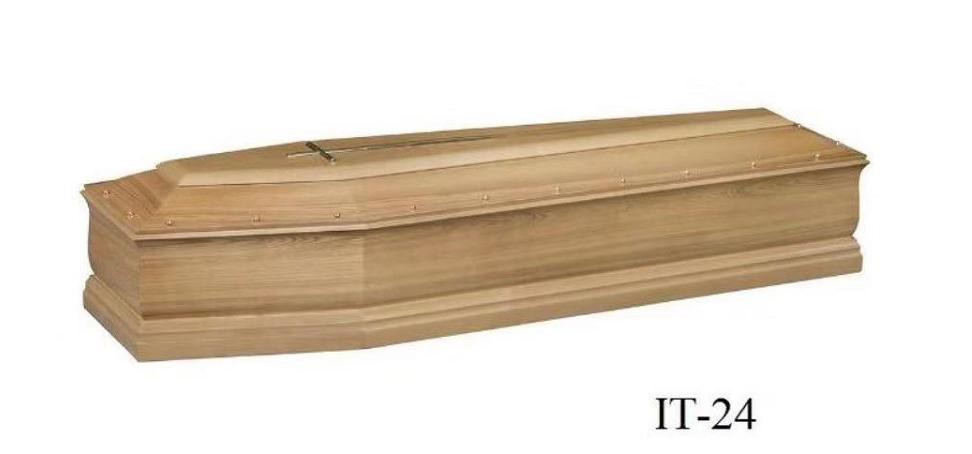 $149/PCSMaterial:Paulowina Tickness:25MM Glass:noCross:no Interior:no140pcsIT-025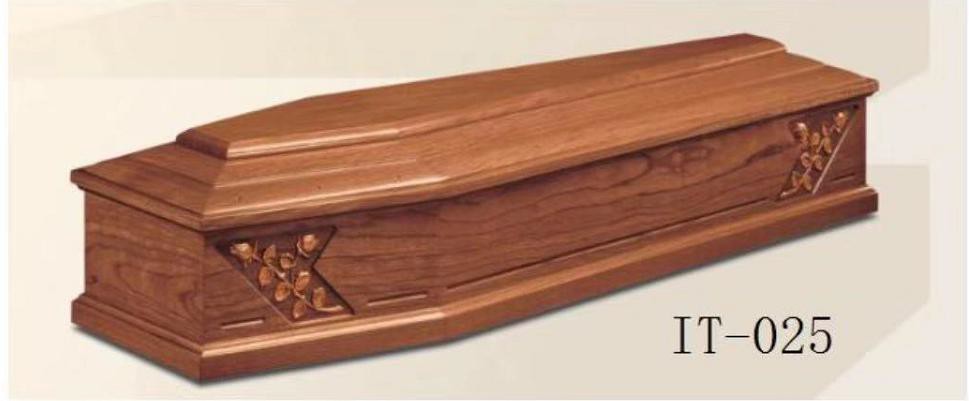 $148/PCSMaterial:Paulowina Tickness:25MM Glass:noCross:no Interior:no140pcsIT-026$148/PCSMaterial:Paulowina Tickness:25MM Glass:noCross:no Interior:no140pcsIT-028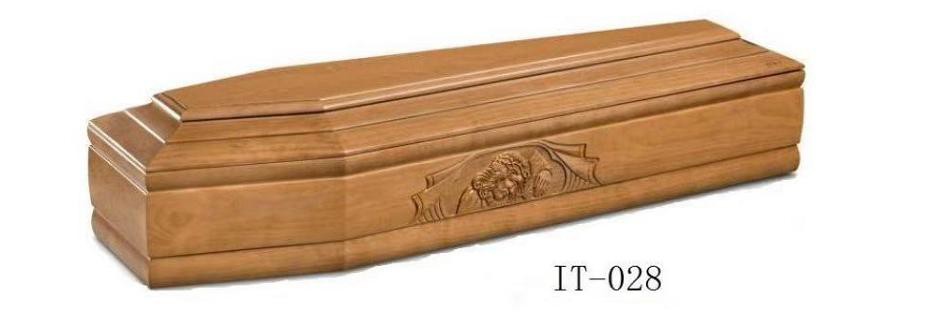 $154/PCSMaterial:Paulowina Tickness:25MM Glass:noCross:no Interior:no140pcsIT-029$155/PCSMaterial:Paulowina Tickness:25MM Glass:noCross:no Interior:no140pcsIT-030$149/PCSMaterial:Paulowina Tickness:25MM Glass:noCross:no Interior:no140pcs